§303.  Reports to boardWhen any employee has reported to an employer under this Act any injury arising out of and in the course of the employee's employment that has caused the employee to lose a day's work, or when the employer has knowledge of any such injury, the employer shall report the injury to the board within 7 days after the employer receives notice or has knowledge of the injury.  The employer shall also report the average weekly wages or earnings of the employee, as defined in section 102, subsection 4, together with any other information required by the board, within 30 days after the employer receives notice or has knowledge of a claim for compensation under section 212, 213 or 215, unless a wage statement has previously been filed with the board.  The wage statement must report the earnings or wages of the employee on a weekly basis, unless the employee is paid on other than a weekly basis, in which case the employer may report the earnings or wages in the same manner as earnings or wages are paid.  A copy of the wage information must be mailed to the employee.  The employer shall report when the injured employee resumes the employee's employment and the amount of the employee's wages or earnings at that time.  The employer shall complete a first report of injury form for any injury that has required the services of a health care provider within 7 days after the employer receives notice or has knowledge of the injury.  The employer shall provide a copy of the form to the injured employee and retain a copy for the employer's records but is not obligated to submit the form to the board unless the injury later causes the employee to lose a day's work.  The employer is also required to submit the form to the board if the board has finally adopted a major substantive rule pursuant to Title 5, chapter 375, subchapter 2‑A to require the form to be filed electronically.  [PL 2023, c. 205, §6 (AMD).]If an employee has had an incapacity beyond the 14-day period established in section 204 and subsequently returns to work and attends medical appointments related to the injury, the employer is not required to report the lost time for such appointments to the board if the employee did not lose wages for attending such appointments.  [PL 2015, c. 297, §9 (NEW).]SECTION HISTORYPL 1991, c. 885, §A8 (NEW). PL 1991, c. 885, §§A9-11 (AFF). PL 1999, c. 354, §5 (AMD). PL 2003, c. 471, §1 (AMD). PL 2013, c. 63, §8 (AMD). PL 2015, c. 297, §9 (AMD). PL 2023, c. 205, §6 (AMD). The State of Maine claims a copyright in its codified statutes. If you intend to republish this material, we require that you include the following disclaimer in your publication:All copyrights and other rights to statutory text are reserved by the State of Maine. The text included in this publication reflects changes made through the First Regular and First Special Session of the 131st Maine Legislature and is current through November 1. 2023
                    . The text is subject to change without notice. It is a version that has not been officially certified by the Secretary of State. Refer to the Maine Revised Statutes Annotated and supplements for certified text.
                The Office of the Revisor of Statutes also requests that you send us one copy of any statutory publication you may produce. Our goal is not to restrict publishing activity, but to keep track of who is publishing what, to identify any needless duplication and to preserve the State's copyright rights.PLEASE NOTE: The Revisor's Office cannot perform research for or provide legal advice or interpretation of Maine law to the public. If you need legal assistance, please contact a qualified attorney.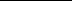 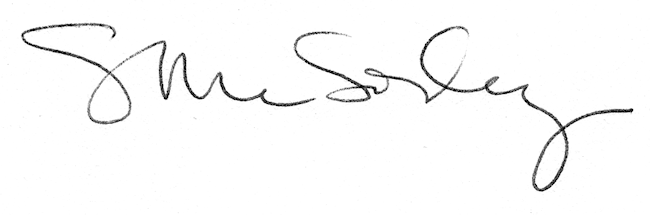 